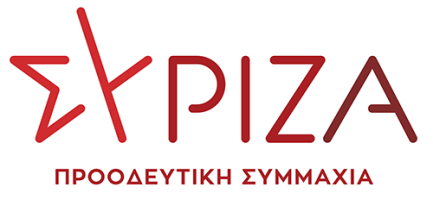 Πέμπτη, 12 Μαΐου 2022Βουλευτές Κρήτης ΣΥΡΙΖΑ - ΠΣ: «Να δοθεί η απαιτούμενη παράταση προθεσμιών αντιρρήσεων, ώστε να κυρωθούν σωστά οι δασικοί χάρτες»Σε κοινοβουλευτική παρέμβαση για την παράταση προθεσμιών για τους δασικούς χάρτες προχώρησε ο βουλευτής Ηρακλείου ΣΥΡΙΖΑ – Προοδευτική Συμμαχία, Σωκράτης Βαρδάκης, με τη συνυπογραφή των βουλευτών Κρήτης Νίκου Ηγουμενίδη, Μανόλη Θραψανιώτη, Χάρη Μαμουλάκη και Παύλου Πολάκη, καταθέτοντας αναφορά προς τον Υπουργό Περιβάλλοντος και Ενέργειας την επιστολή της Περιφερειακής Ένωσης Δήμων Κρήτης (ΠΕΔ Κρήτης).Σύμφωνα με την επιστολή, η καθυστέρηση στην έκδοση των αναμενόμενων αποφάσεων της Ολομέλειας του ΣτΕ, καθώς και στην ψήφιση των αναγκαίων Νομοθετικών Ρυθμίσεων, όπως και η μόλις πρόσφατα ανάρτηση των αναμορφωμένων Δασικών Χαρτών, δεν έδωσαν τον αναγκαίο χρόνο στους χιλιάδες πολίτες να υποβάλουν εμπρόθεσμα τις αντιρρήσεις τους.Για τους λόγους αυτούς, αν και είναι επιτακτική η έγκαιρη κύρωση των δασικών χαρτών, είναι αναγκαία τόσο την παράταση των προθεσμιών για την άσκηση αντιρρήσεων, όσο και την άμεση συγκρότηση όλων των προβλεπομένων από το Νόμο Συμβουλίων Ιδιοκτησίας Δασών, των Επιτροπών Αντιρρήσεων, καθώς και κάθε άλλης απαιτούμενης θεσμικής παρέμβασης που θα διευκολύνει στην διεκπεραίωση του τεράστιου αναμενόμενου έργου που προκύπτει από τις εν λόγω διαδικασίες, σύμφωνα με την ΠΕΔ Κρήτης. Δεδομένων των παραπάνω, οι βουλευτές ζητούν από τον αρμόδιο υπουργό να εξετάσει το αίτημα της Περιφερειακής Ένωσης Δήμων Κρήτης  και να ενημερωθούν για τις ενέργειες στις οποίες θα προβεί.